Обновление менеджера 274.271.Добавляем в процедуру PR_DOC_DETAIL_INSERT   3  входных параметра: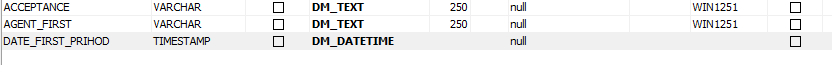  С последующим insert в таблицу doc_detail. Пример участка кода:insert into doc_detail    (id,PARENT_ID,DOC_ID,PART_ID,QUANT,DISCOUNT,SUMMA,summa_o, sum_ndso, price, nac, doc_commitdate, human_quant,SUM_DSC,dcard, part_type,make_id,acceptance,agent_first,date_first_prihod)    /* (PARENT_ID,DOC_ID,PART_ID,QUANT,DISCOUNT,SUMMA,summa_o) */   values    /* (:PARENT_ID,:DOC_ID,:PART_ID,:QUANT,:DISCOUNT,:SUMMA,:summa_o); */    (:new_id,:PARENT_ID,:DOC_ID,:PART_ID,:QUANT,:DISCOUNT,:SUMMA,:summa_o, :sum_ndso, :price, :nac, :commitdate, :human_quant,:SUM_DSC,:dcard, :part_type,:make_id,:acceptance,:agent_first,:DATE_FIRST_PRIHOD);2.В процедуру PR_DOC_PRIHOD_COMMIT_RECURSE добавляем по аналогии 3 переменные:В самой процедуре нужно заменить участок кода на:2.1. Поиск по активному документу.Как пример нужно добавить наши 3 переменные в конце запроса и записать в них полученный результат. select        /*ware_id*/  sname,sizg,scountry,orig_code,sorig_name,sorig_izg,sorig_country,barcode,z_id,sklad_id,        /*part_id*/  PRICE,PRICE_O,PRICE_Z,PRICE_R,QUANT,BARCODE1,/*KRITK,*/GODENDO,SERIA,NDS,SUM_NDSO,SERT,DATESERT,KEMVSERT,SDSERT,REGN,NGTD,EDIZM,        PARENT_ID,DISCOUNT,SUMMA,summa_o, id, part_id, nac, doc_detail_id, motherpart_id, dep, bcode_izg, human_quant, SUM_DSC, dcard,        part_type, BASE_AGENT_ID, group_id, make_id, mnn, motherpart_uuid,        EGAIS_ID, EGAIS_BREGID, EGAIS_REGID, EGAIS_ALCCODE, CAPACITY, ALC_VOLUME, EGAIS_PRODUCER_ID, EGAIS_QUANT, EGAIS_BARCODE,        EGAIS_TYPE, PRODUCER_INN, PRODUCER_KPP, BOTTLINGDATE, EGAIS_PRODUCT_VCODE,date_first_prihod,agent_first,acceptance        from doc_detail_active  where doc_id=:doc_id and part_parent_id=:doc_parent_id        into        :sname,:sizg,:scountry,:orig_code,:sorig_name,:sorig_izg,:sorig_country,:barcode,:z_id,:sklad_id,        :PRICE,:PRICE_O,:PRICE_Z,:PRICE_R,:QUANT,:BARCODE1,/*:KRITK,*/:GODENDO,:SERIA,:NDS,:SUM_NDSO,:SERT,:DATESERT,:KEMVSERT,:SDSERT,:REGN,:NGTD,:EDIZM,        :PARENT_ID,:DISCOUNT,:SUMMA,:summa_o, :active_id, :part_id, :nac, :doc_detail_id, :motherpart_id, :dep, :bcode_izg, :human_quant, :SUM_DSC, :dcard,        :part_type, :BASE_AGENT_ID, :group_id,:make_id, :mnn, :motherpart_uuid,        :EGAIS_ID, :EGAIS_BREGID, :EGAIS_REGID, :EGAIS_ALCCODE, :CAPACITY, :ALC_VOLUME, :EGAIS_PRODUCER_ID, :EGAIS_QUANT, :EGAIS_BARCODE,        :EGAIS_TYPE, :PRODUCER_INN, :PRODUCER_KPP, :BOTTLINGDATE, :EGAIS_PRODUCT_VCODE,:date_first_prihod,:agent_first,:acceptance2.2. Добавление в детализацию документа. Пример в конец процедуры добавляем наши 3 значения переменных.execute procedure PR_DOC_DETAIL_INSERT(:doc_detail_id,:DOC_ID,:PART_ID,:QUANT,:DISCOUNT,:SUMMA,:summa_o,:price,:sum_ndso,:nac,:doc_commitdate,:human_quant,:SUM_DSC,:dcard,:active_id,:part_type,:make_id,:acceptance,:agent_first,:date_first_prihod);3.В процедуру PR_EDITCUSTOMDOC добавляем в вызове процедуры  DOC_DETAIL_ACTIVE значения, полученные из запроса (переменные и параметры добавлять не нужно).Пример:insert into DOC_DETAIL_ACTIVE (doc_id,part_id,quant,summa,discount,koef,sum_dsc,sum_ndso, doc_detail_id,ACCEPTANCE,agent_first,date_first_prihod)       select :cur_doc_id,part_id,quant,summa,discount,0,sum_dsc,sum_ndso, id,ACCEPTANCE,agent_first,date_first_prihod from doc_detail where doc_id=:doc_id;